.SIDE TRIPLE STEP, ROCK STEP; LEFT JAZZ BOXSIDE TRIPLE STEP, ROCK STEP; RIGHT JAZZ BOX ¼ TURN POINTCROSS, POINT, CROSS POINT; FORWARD TRIPLE STEP, STEP, TOUCHTRIPLE STEP BACK, TURN ½ TURN RIGHT & TRIPLE STEP FORWARD; OUT, OUT, HOLD HEEL BOUNCESBegin AgainInquiries: (Larry Bass PH: 904-540-8445);E-mail: larrybass6622@comcast.net - 1639 Lemonwood Rd. Saint Johns, Fl. 32259Back On Her Feet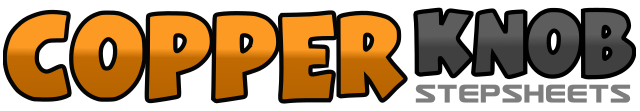 .......Count:32Wall:4Level:Improver.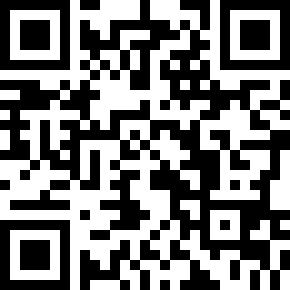 Choreographer:Larry Bass (USA) - December 2016Larry Bass (USA) - December 2016Larry Bass (USA) - December 2016Larry Bass (USA) - December 2016Larry Bass (USA) - December 2016.Music:Alright Already - Larry StewartAlright Already - Larry StewartAlright Already - Larry StewartAlright Already - Larry StewartAlright Already - Larry Stewart........1&2Triple step R, L, R to right3-4Rock L back; Recover forward to R5-6Step L across R; Step R back7-8Step L to left; Step R across L1&2Triple step L, R, L to left3-4Rock R back; Recover forward to L5-6Step R across L; Step L back7-8Turn ¼ turn right & step R forward; Point L to left1-2Step L forward; Point R to right3-4Step R forward; Point L to left5&6Triple step forward L, R, L7-8Step R forward; Touch L behind R1&2Triple step back L, R, L&Turn ½ turn righ3&4Triple step forward R, L, R&5-6Step L out to left, Step R out to right; Hold&7&8Lift & bounce heels twice